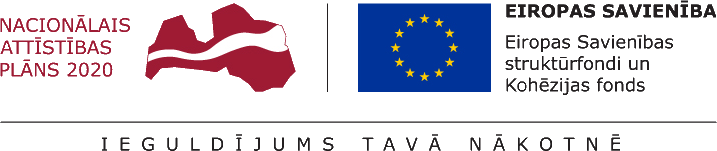 APSTIPRINĀTSLUCFI iepirkumu komisijas 2018. gada 16.februāra sēdē protokols Nr. LUCFI 2018/8/ERAFIepirkuma komisijas priekšsēdētājs_________________A.KrūmiņšLatvijas Universitātes Cietvielu fizikas institūtaorganizētais iepirkums “Ekspertu pakalpojumu nodrošināšana tehnoloģiju pārneses pasākumos”N    O    L    I    K    U    M    SIepirkuma identifikācijas Nr. LUCFI 2018/8/ERAFRīga, 2018VISPĀRĪGĀ INFORMĀCIJA PRETENDENTIEMLatvijas Universitātes organizētā iepirkuma “Ekspertu pakalpojumu nodrošināšana” (turpmāk – Iepirkums) identifikācijas numurs: LUCFI 2018/8/ERAFPasūtītājs:Iepirkuma procedūru veic ar Latvijas Universitātes Cietvielu fizikas institūta direktora 2017.gada 27.novembra rīkojumu nr. 15-v  “Par iepirkumu komisiju” izveidota Latvijas Universitātes Cietvielu fizikas institūta iepirkumu komisija (turpmāk- Iepirkuma komisija).Iepirkuma priekšmets: Ekspertu pakalpojumu nodrošināšana tehnoloģiju pārneses pasākumos, atbilstoši Iepirkuma nolikuma (turpmāk - Nolikums) un tehniskās specifikācijas (turpmāk – Tehniskā specifikācija), kas ir pievienota šī Nolikuma 2.pielikumā, prasībām šādos projektos:“Mikroapstrādātas silīcijpamatnes ASM, SEM un TEM nanomehāniskiem eksperimentiem”, projekta id nr. KC-PI-2017/86; “Mini spektrometrs pārtikas analīzei”, projekta id.nr. KC-PI -2017/90; “Jaunās paaudzes viļņu frontes sensori, kuros izmantota kodēto difrakcijas struktūru metode”, projekts id.nr. KC-PI -2017/105.Pretendents var iesniegt vienu piedāvājuma variantu par visu iepirkuma priekšmetu kopā. Pretendents nevar iesniegt piedāvājuma variantus.CPV kods: 73300000-5 - Pētniecības un izstrādes plānošana un izpilde.Izpildes termiņš un vieta:Pasūtītājs Iepirkuma rezultātā slēgs pakalpojuma līgumu (turpmāk –Līgums) atbilstoši Nolikuma 7.pielikumam “Pakalpojuma līguma projekts”;Līguma izpildes termiņš: 90 (deviņdesmit) kalendārās dienas no Līguma noslēgšanas dienas, bet ne vēlāk kā līdz 2018.gada 21.jūnijam.Līguma izpildes vieta: Latvijas Universitātes Cietvielu fizikas institūts (turpmāk– LU CFI), Ķengaraga iela 8, Rīga.Piemērojamā iepirkuma metode: Publisko iepirkumu likuma (turpmāk – PIL) 9. panta kārtībā.Iepirkums tiek finansēts: no Eiropas Reģionālā attīstības fonda darbības programmas “Izaugsme un nodarbinātība” 1.2.1. specifiskā atbalsta mērķa “Palielināt privātā sektora investīcijas P&A” 1.2.1.2. pasākuma “Atbalsts tehnoloģiju pārneses sistēmas pilnveidošanai” projekta “Tehnoloģiju pārneses programma”, id. nr. 1.2.1.2/16/I/001 līdzekļiem.Piedāvājuma izvēles kritērijs: saimnieciski visizdevīgākie piedāvājumi saskaņā ar Nolikuma 6.10.punktā norādītajiem piedāvājuma vērtēšanas kritērijiem. Iepirkuma dokumentācijas pieejamība:pretendenti (turpmāk – Pretendenti) ar iepirkuma dokumentāciju var iepazīties Pasūtītāja mājaslapā internetā: www.cfi.lu.lv sadaļā  “Iepirkumi”;klātienē Pasūtītāja telpās: LU CFI, Ķengaraga ielā 8, Rīga, darba dienās no plkst. 9:00 līdz plkst.16:30, iepriekš sazinoties ar Pasūtītāja kontaktpersonu.Papildus informācijas sniegšana: ja ieinteresētais Pretendents ir laikus (ne vēlāk kā 4 (četras) dienas pirms piedāvājumu iesniegšanas termiņa beigām) pieprasījis papildus informāciju par Nolikumā iekļautajām prasībām, Pasūtītājs 3 (trīs) darba dienu laikā sagatavo un publicē atbildi Nolikuma 1.11.1.apakšpunktā norādītajā tīmekļa vietnē; ieinteresētais Pretendents ir tiesīgs prasīt papildus informāciju, nosūtot Iepirkuma komisijai adresētu vēstuli pa pastu uz LU CFI adresi, pa faksu vai elektroniski sūtot Nolikuma 1.2. punktā norādītājām kontaktpersonām. Ārpus Pasūtītāja noteiktā darba laika saņemtajiem jautājumiem, kas nosūtīti pa faksu vai elektroniski, par saņemšanas dienu uzskata nākamo darba dienu.Informācijas apmaiņa: informācijas apmaiņa starp Iepirkuma komisiju un Pretendentiem notiek latviešu valodā pa pastu, faksu, elektronisko pastu, pa tālruni.Piedāvājuma iesniegšanas termiņš, vieta, laiks un kārtība:piedāvājumu (turpmāk – Piedāvājums) iesniedz līdz 2018. gada 28.februārim  plkst. 11:00 LU CFI Sekretariātā – 204. telpā, 2. stāvā, Ķengaraga ielā 8, Rīgā, LV-1063, darba dienās no 9:30 līdz 16:30, nogādājot to personīgi vai nosūtot pa pastu;pasta sūtījums jānogādā Nolikuma 1.14.1.punktā norādītajā adresē līdz Nolikuma 1.14.1.punktā norādītā piedāvājuma iesniegšanas termiņa beigām. Piedāvājumi, kas tiks saņemti pēc minētā termiņa, netiks pieņemti un tiks izsniegti vai nosūtīti iesniedzējam atpakaļ neatvērtā veidā;Piedāvājumu variantu iesniegšana nav pieļaujama.Piedāvājumu grozīšanas un atsaukšanas noteikumi:pirms piedāvājumu iesniegšanas termiņa beigām Pretendents var grozīt iesniegto piedāvājumu. Piedāvājuma grozījumi jāiesniedz līdz piedāvājumu iesniegšanas termiņa beigām, norādot uz aploksnes papildus Nolikuma 2.10. punktā norādītajai informācijai atzīmi – „GROZĪJUMI”;piedāvājuma atsaukums jāiesniedz rakstiski iesnieguma formā. Atsaukumam ir bezierunu raksturs, tas izslēdz pretendenta tālāku dalību iepirkumā;pēc piedāvājuma iesniegšanas termiņa beigām Pretendents iesniegto piedāvājumu grozīt nevar. PIEDĀVĀJUMA NOFORMĒJUMA PRASĪBASNoformējot Piedāvājumu Pretendentam ir jāievēro Nolikumā ietvertās prasības un Piedāvājumā jāiekļauj šādi dokumenti šādā secībā:Pretendenta pieteikums atbilstoši Nolikuma 1. pielikumam;Pretendenta atlases (kvalifikācijas) dokumenti atbilstoši Nolikuma 3.punktā noteiktajam (tajā skaitā atbilstoši Nolikuma 4. pielikumam);Piesaistīto ekspertu saraksts un to pieredzes apraksts, ievērojot nolikumā ietvertās prasības (tajā skaitā atbilstoši Nolikuma 5., 6. pielikumam);Tehniskais piedāvājums atbilstoši Nolikuma 2. pielikumam;Finanšu piedāvājums atbilstoši Nolikuma 3. pielikumam.Piedāvājumā iekļautos dokumentus paraksta Pretendenta paraksttiesīgā persona. Ja Piedāvājumu iesniedz piegādātāju apvienība, Piedāvājumā iekļautos dokumentus paraksta katras personas, kas iekļauta piegādātāju apvienībā, paraksttiesīgā persona vai piegādātāju apvienības pilnvarots pārstāvis. Ja Pretendenta pārstāvja paraksta tiesības izriet no informācijas, kas iegūstama LR Uzņēmumu reģistra datu bāzē, Pretendents Pieteikumā (Nolikuma 1. pielikums) ietver norādi par šo faktu un Pasūtītājs pats par to pārliecināsies LR Uzņēmumu reģistra datu bāzē vai Lursoft datu bāzē (pamatojoties uz starp SIA „Lursoft IT” un LR Uzņēmumu reģistru noslēgto licences līgumu), pretējā gadījumā Pretendents Piedāvājumam pievieno dokumentu, kas apliecina Pretendenta pārstāvja, kurš paraksta piedāvājumu, paraksta (pārstāvības) tiesības.Ja Piedāvājumu paraksta pilnvarota persona, Piedāvājumam jāpievieno pilnvarojumu apliecinošu dokumentu, kas apliecina pilnvarotā pārstāvja, kurš paraksta Piedāvājumu, paraksta (pārstāvības) tiesības un pārstāvības apjomu. Ja pilnvarojumu ir izdevusi persona, kura atšķiras no Nolikuma 2.3.punktā norādītās, Pretendents Piedāvājumam pievieno dokumentu, kas norāda uz pilnvarojuma izdevēja tiesībām šādu pilnvarojumu Pretendenta vārdā izsniegt. Piedāvājums jāsagatavo latviešu valodā. Dokumentiem svešvalodās jāpievieno Pretendenta apliecināts tulkojums latviešu valodā. Normatīvajos aktos noteiktajos gadījumos dokumentiem svešvalodās jābūt pievienotiem tulkojumiem latviešu valodā, kas apliecināti atbilstoši Ministru kabineta 2000. gada 22. augusta noteikumos Nr. 291 „Kārtība, kādā apliecināmi dokumentu tulkojumi valsts valodā” noteiktajai kārtībai. Informatīvie materiāli, kas tiek iesniegti papildus Nolikuma prasībām, var tikt iesniegti arī angļu valodā (netulkoti).Iesniedzot Piedāvājumu, Pretendents ir tiesīgs visu iesniegto dokumentu kopiju un tulkojumu pareizību apliecināt ar vienu apliecinājumu dokumentu kopuma pēdējā lapā.Pretendenta Piedāvājumam jābūt cauršūtam tā, lai dokumentus nebūtu iespējams atdalīt. Piedāvājuma lapām jābūt numurētām. Uz pēdējās lapas aizmugures jānorāda cauršūto lapu skaits, ko ar savu parakstu apliecina Pretendenta amatpersona ar paraksta tiesībām vai Pretendenta pilnvarotā persona. Ja attiecībā uz Piedāvājumā ietverto informāciju nepieciešams ievērot komercnoslēpumu, Pretendents to norāda uz Piedāvājuma lapām, kuras satur šāda rakstura informāciju, ar atzīmi „Komercnoslēpums”. Par komercnoslēpumu nevar tikt atzīta informācija, kas saskaņā ar normatīvajiem aktiem ir vispārpieejama, tajā skaitā Nolikumā iekļautā informācija.Pretendenta Piedāvājumā iekļautajiem dokumentiem jābūt skaidri salasāmiem un bez neatrunātiem labojumiem.Pretendents iesniedz Piedāvājuma oriģinālu 1 (vienā) eksemplārā ar norādi “ORIĢINĀLS’ un Piedāvājuma kopiju elektroniskā formā kompaktdiskā vai USB zibatmiņā. Ja Piedāvājuma elektroniskā forma atšķirsies no Piedāvājuma oriģināla, Iepirkuma komisija ņems vērā Piedāvājuma oriģinālu.Piedāvājums (tajā skaitā arī elektroniskais datu nesējs, kas satur Piedāvājuma kopiju elektroniskā formā) jāievieto atbilstoši Nolikuma 2.12. punkta prasībām noformētā, aizlīmētā, aizzīmogotā (ja zīmogs paredzēts) aploksnē vai cita veida necaurspīdīgā iepakojumā tā, lai iekļautā informācija nebūtu redzama un pieejama līdz Piedāvājumu atvēršanas brīdim.Pretendents Piedāvājumu iesniedz aizlīmētā un aizzīmogotā aploksnē, uz kuras jānorāda šāda informācija:PRETENDENTU ATLASES (KVALIFIKĀCIJAS) PRASĪBAS UN IESNIEDZAMIE DOKUMENTIPar Pretendentu var būt fiziska vai juridiska persona, jebkāda šo personu apvienība jebkurā juridiskā statusā, kas iesniegusi Piedāvājumu, lai piedalītos Iepirkumā. Pretendentam Pieteikumā (Nolikuma 1. pielikumā) jānorāda visi piegādātāju apvienības dalībnieki.Nav pasludināts Pretendenta, piegādātāju apvienības dalībnieka vai personālsabiedrības biedra, maksātnespējas process (izņemot gadījumu, kad maksātnespējas procesā tiek piemērota sanācija vai cits līdzīga veida pasākumu kopums, kas vērsts uz parādnieka iespējamā bankrota novēršanu un maksātspējas atjaunošanu), apturēta vai pārtraukta tā saimnieciskā darbība, uzsākta tiesvedība par tā bankrotu vai tas tiek likvidēts.Pretendentam, piegādātāju apvienības dalībniekam vai personālsabiedrības biedram, dienā, kad paziņojums par plānoto līgumu publicēts Iepirkumu uzraudzības biroja mājaslapā, vai arī dienā, kad pieņemts lēmums par iespējamu līguma slēgšanas tiesību piešķiršanu, Latvijā vai valstī, kurā tas reģistrēts vai kurā atrodas tā pastāvīgā dzīvesvieta, nav nodokļu parādi, tajā skaitā valsts sociālās apdrošināšanas obligāto iemaksu parādi, kas kopsummā kādā no valstīm pārsniedz 150 (viens simts piecdesmit) eiro.Pretendents ir tiesīgs iesniegt tā paraksttiesīgās personas apliecinātu izdruku no Valsts ieņēmumu dienesta (turpmāk- VID) elektroniskās deklarēšanas sistēmas (EDS) vai VID izdotu izziņu par to, ka tam dienā, kad paziņojums par plānoto līgumu publicēts Iepirkumu uzraudzības biroja mājaslapā, nav nodokļu parādu, tajā skaitā valsts sociālās apdrošināšanas obligāto iemaksu parādu, kas kopsummā pārsniedz 150 eiro.Ja Pretendents ir iesniedzis Nolikuma 3.4. punktā minēto dokumentu, Pasūtītājam, konstatējot konkrētā Pretendenta nodokļu parādus e-izziņu sistēmā Iepirkuma izsludināšanas dienā, ir tiesības neveikt Nolikuma 5.3.2. punktā noteiktās darbības.Kvalifikācijas prasības un iesniedzamie dokumenti:Gadījumā, ja Pretendents ir piegādātāju apvienība, tad iesniedzot Piedāvājumu, piegādātāju apvienība iesniedz arī dalībnieku parakstītu dokumentu (apliecinājumu vai vienošanos), kas apliecina katra piegādātāju apvienības dalībnieka uzņemtās konkrētās saistības attiecībā uz šī Iepirkuma realizāciju un piedalīšanos Līguma izpildē un atbildības sadalījumu.Ja Pretendents ir piegādātāju apvienība, tad piegādātāju apvienība iesniedz apliecinājumu, ka gadījumā, ja piegādātāju apvienība tiks noteikta par uzvarētāju šajā Iepirkumā, 10 (desmit) darba dienu laikā piegādātāju apvienība normatīvajos aktos noteiktā kārtībā reģistrēs pilnsabiedrību vai komandītsabiedrību ar pilnu atbildību katram no biedriem vai normatīvajos aktos noteiktā kārtībā noslēgs sabiedrības līgumu. Pirms Līguma noslēgšanas personu apvienībai jānodibina pilnsabiedrība vai komandītsabiedrība, par to rakstiski informējot Pasūtītāju, vai jānoslēdz sabiedrības līgums Civillikuma 2241. – 2280.panta noteiktajā kārtībā un viens tā eksemplārs (oriģināls vai kopija, ja tiek uzrādīts oriģināls) jāiesniedz Pasūtītājam. Gadījumā, ja Pretendents pieaicina apakšuzņēmēju (-us), tad iesniedzot Piedāvājumu, Pretendents iesniedz Pretendenta un apakšuzņēmēja (-u) parakstītu dokumentu (apliecinājumu vai vienošanos), kas apliecina apakšuzņēmēja (-u) piekrišanu būt par apakšuzņēmēju (-iem), apakšuzņēmējam (-iem) nododamās Līguma daļas aprakstu un apjomu procentos un atbildības sadalījumu.Ja Pretendents balstās uz citas personas iespējām, lai apliecinātu savu atbilstību Nolikumā noteiktajām kvalifikācijas prasībām, Pretendentam ir pienākums pierādīt Pasūtītājam, ka viņa rīcībā būs nepieciešamie resursi, iesniedzot šīs personas un Pretendenta parakstītu apliecinājumu vai vienošanos par sadarbību un/vai resursu nodošanu Pretendenta rīcībā Līguma izpildei.Pretendenta Pieteikumā minēto apakšuzņēmēju nomaiņa vai jaunu apakšuzņēmēju piesaistīšana rakstveidā jāsaskaņo ar Pasūtītāju.  PRETENDENTA TEHNISKĀ UN FINANŠU PIEDĀVĀJUMA IZVĒRTĒŠANAI IESNIEDZAMIE DOKUMENTIPretendentam jāiesniedz šādi Pretendenta tehniskā un finanšu piedāvājuma izvērtēšanai nepieciešamie dokumenti:Tehniskais piedāvājums:Pretendents Tehnisko piedāvājumu sagatavo atbilstoši Nolikuma 2. pielikumam “Tehniskā specifikācija”, iekļaujot tajā visas Nolikuma 2.pielikumā norādītās Pasūtītāja prasības.Pretendentam papildus jāiesniedz laika grafiks, kur norādīti galvenie darbi un ekspertu noslogojums.Finanšu piedāvājums: Finanšu piedāvājums jāsagatavo un jāiesniedz atbilstoši Nolikuma 3. pielikumam “Finanšu piedāvājuma veidlapa”;Finanšu piedāvājumā norādītajās cenās jāiekļauj visas izmaksas, kas attiecas un ir saistītas ar Tehniskās specifikācijas (Nolikuma 2.pielikums) un Līguma prasību izpildi, tajā skaitā visi nodokļi (izņemot PVN) un nodevas u.c. izmaksas;Pretendenta Finanšu piedāvājumā norādītajai Pakalpojuma cenai ir jābūt nemainīgai visā Līguma darbības laikā. Iespējamā inflācija, tirgus apstākļu maiņa vai jebkuri citi apstākļi (izņemot nodokļu izmaiņas) nevar būt par pamatu cenas paaugstināšanai, un šo procesu radītās sekas Pretendentam ir jāprognozē un jāaprēķina, sagatavojot Finanšu piedāvājumu;Pasūtītājs ir tiesīgs Pretendentam pieprasīt detalizētu cenas veidošanās mehānismu.PRETENDENTU IZSLĒGŠANAS NOSACĪJUMI UN TO PĀRBAUDES KĀRTĪBAIepirkuma komisija pretendentu, kuram būtu piešķiramas līgumslēgšanas tiesības, izslēdz no dalības Iepirkumā jebkurā no PIL 9.panta astotajā daļā minētajiem gadījumiem.Iepirkuma komisija veic pārbaudi par Pretendentu izslēgšanas gadījumu esamību atbilstoši PIL 9.panta devītajā daļā noteiktajam.PIEDĀVĀJUMU VĒRTĒŠANA UN IZVĒLES KRITĒRIJIIepirkuma komisija pēc Piedāvājumu iesniegšanas termiņa beigām slēgtā sēdē atver un vērtē iesniegtos Pretendentu Piedāvājumus.Iepirkuma komisija pārbauda Pretendentu iesniegto Piedāvājumu atbilstību Nolikumā norādītajām prasībām. Par atbilstošiem tiek uzskatīti tikai tie Piedāvājumi, kuri atbilst Nolikumā norādītajām prasībām. Iepirkuma komisija veic Piedāvājumu noformējuma pārbaudi atbilstoši Nolikumā norādītajām Piedāvājuma noformējuma prasībām. Ja Iepirkuma komisija konstatē būtiskas neatbilstības Nolikumā ietvertajām noformēšanas prasībām, kas ietekmē iespēju izvērtēt Pretendenta Piedāvājumu, Pretendents tiek noraidīts un Iepirkumu komisija Piedāvājumu tālāk nevērtē.Iepirkuma komisija veic Pretendentu atbilstības pārbaudi Nolikumā noteiktajām atlases (kvalifikācijas) prasībām. Kvalifikācijas atbilstības pārbaudes laikā Iepirkuma komisija veic Nolikuma 3. punktā noteikto dokumentu pārbaudi, lai pārliecinātos, vai Pretendents atbilst Nolikuma 3. punktā noteiktajām Pretendentu atlases (kvalifikācijas) prasībām. Ja Piedāvājums neatbilst Nolikumā noteiktajām atlases (kvalifikācijas) prasībām, Iepirkuma komisija noraida Pretendenta Piedāvājumu.Iepirkuma komisija veic Pretendenta Tehniskā piedāvājuma atbilstības pārbaudi, kuras laikā Iepirkuma komisija izvērtē Pretendenta Piedāvājuma atbilstību Nolikumā un tā 2. pielikumā “Tehniskā specifikācija un Pretendenta tehniskais piedāvājums” noteiktajām Pasūtītāja prasībām. Ja Pretendenta Tehniskais piedāvājums neatbilst Nolikumā un tā 2. pielikumā noteiktajām Pasūtītāja prasībām, Iepirkuma komisija šo Pretendentu noraida.Iepirkuma komisija pārbauda Finanšu piedāvājuma atbilstību Nolikumā noteiktajām prasībām.Piedāvājumu vērtēšanas laikā Iepirkuma komisija pārbauda, vai Finanšu piedāvājumā nav aritmētisku kļūdu. Ja Iepirkuma komisija Finanšu piedāvājumā konstatē aritmētiskas kļūdas, tā šīs kļūdas izlabo. Par visiem aritmētisko kļūdu labojumiem Iepirkuma komisija paziņo Pretendentam, kura Finanšu piedāvājumā labojumi izdarīti. Vērtējot Finanšu piedāvājumu, kurā bijušas aritmētiskās kļūdas, Iepirkuma komisija ņem vērā tikai iepriekš noteiktajā kārtībā labotās kļūdas.Iepirkuma komisija ir tiesīga Pretendentam pieprasīt finanšu piedāvājumā norādītās cenas pamatojumu.Iepirkuma komisija veic to pretendentu, kuri nav noraidīti iepriekšējos vērtēšanas posmos, piedāvājuma vērtēšanu atbilstoši nolikumā noteiktajiem vērtēšanas kritērijiem un izvēlas saimnieciski izdevīgāko piedāvājumu.Saimnieciski izdevīgākā piedāvājuma vērtēšanas kritēriji:Katrs Iepirkuma komisijas loceklis individuāli vērtē Pretendenta iesniegtā piedāvājuma kvalitāti. Katra kritērija vērtējums ir visu Iepirkuma komisijas locekļu vidējais vērtējums konkrētajam kritērijam (katra komisijas locekļa individuāli piešķirto punktu skaitu dalot ar komisijas locekļu skaitu). Visu kritēriju vērtējumu summa veido kopējo punktu skaitu.Par saimnieciski visizdevīgāko piedāvājumu atzīst piedāvājumu ar augstāko kopējo punktu skaitu (S). Novērtējuma kopsumma tiek aprēķināta pēc formulas:, kur:C	=	novērtējamā piedāvājuma piedāvātā līgumcenaCmin	=	visu piedāvājumu zemākā piedāvātā līgumcena            K         =	 komisijas locekļu vidējais vērtējums kritērijā „Tehniskā piedāvājuma kvalitāte”Ja vairāku Pretendentu Piedāvājumi būs ar vienādu punktu skaitu, uzvarētājs nosakāms, veicot izlozi Pretendentu klātbūtnē.Triju darbdienu laikā pēc Iepirkuma komisijas lēmuma pieņemšanas Pasūtītājs informē visus pretendentus par Iepirkumā izraudzīto pretendentu vai pretendentiem un sniedz tiem PIL 9.panta trīspadsmitajā daļā minēto lēmumā norādāmo informāciju vai nosūta minēto lēmumu, kā arī Pasūtītāja tīmekļvietnē nodrošina brīvu un tiešu elektronisku piekļuvi Iepirkuma komisijas lēmumam par rezultātiem.IEPIRKUMA KOMISIJAS TIESĪBAS UN PIENĀKUMIIepirkuma komisijas tiesības: pieprasīt, lai Pretendents precizētu informāciju par savu Piedāvājumu, ja tas nepieciešams Piedāvājuma noformējuma pārbaudei, Pretendentu kvalifikācijas pārbaudei, kā arī Piedāvājuma novērtēšanai;gadījumā, ja Pretendents, kuram tiek piešķirtas līguma slēgšanas tiesības, atsakās slēgt iepirkuma līgumu, izvēlēties slēgt iepirkuma līgumu ar nākamo Pretendentu, kura Piedāvājums ir ar nākamo zemāko cenu, un uz kuru neattiecas Nolikuma 5. punktā minētie izslēgšanas nosacījumi, kā arī kura Piedāvājums atbilst Nolikumā noteiktajām prasībām, vai pārtraukt Iepirkumu, neizvēloties nevienu Piedāvājumu;jebkurā brīdī pārtraukt Iepirkumu, ja tam ir objektīvs pamatojums;izslēgt Pretendentu no dalības Iepirkumā, ja attiecīgais Pretendents noteiktajā termiņā neiesniedz pierādījumus attiecībā uz nodokļu nomaksu PIL noteiktajos pārbaudāmajos datumos noteikto izziņu. Iepirkuma komisijas pienākumi:nodrošināt Iepirkuma norisi un dokumentēšanu atbilstoši PIL prasībām;nodrošināt Pretendentu brīvu konkurenci, kā arī vienlīdzīgu un taisnīgu attieksmi pret tiem;pēc ieinteresēto personu pieprasījuma sniegt informāciju par šo Nolikumu;vērtēt Pretendentus un to iesniegtos Piedāvājumus saskaņā ar normatīvajiem aktiem un šo Nolikumu.PRETENDENTA TIESĪBAS UN PIENĀKUMIPretendenta tiesības:pieprasīt Pasūtītājam papildus informāciju par Nolikumā iekļautajiem nosacījumiem; iesniegt Piedāvājumu;pirms Piedāvājumu iesniegšanas termiņa beigām grozīt vai atsaukt iesniegto Piedāvājumu. Pretendenta pienākumi:sagatavot Piedāvājumu atbilstoši šī Nolikuma prasībām;sniegt Pasūtītājam patiesu informāciju;sniegt atbildes uz Iepirkuma komisijas pieprasījumiem par papildus informāciju, kas nepieciešama Piedāvājuma noformējuma pārbaudei, Pretendentu kvalifikācijas pārbaudei, Piedāvājuma atbilstības pārbaudei, kā arī vērtēšanai; segt visas izmaksas, kas saistītas ar Piedāvājuma sagatavošanu un iesniegšanu. INFORMĀCIJA PAR LĪGUMUPasūtītājs slēdz Līgumu ar Iepirkuma komisijas izraudzīto piegādātāju. Ievērojot vienlīdzīgas attieksmes principu pret Pretendentiem, Pasūtītājs slēdz iepirkuma līgumu atbilstoši Iepirkuma dokumentos paredzētajiem Piedāvājumā iekļautajiem nosacījumiem, kā arī neveic Līgumā grozījumus, kas varētu radīt vienlīdzīgas attieksmes pret Pretendentiem pārkāpumu.Līgumu sagatavo Pasūtītājs un iesniedz tam Pretendentam, par kuru Iepirkuma komisija pieņēmusi lēmumu slēgt Līgumu. Līguma projekts ietverts šī Nolikuma 7.pielikumā.Ja Iepirkumā izraudzītais Pretendents nenoslēdz Līgumu 5 (piecu) darba dienu laikā no Pasūtītāja uzaicinājuma, tiek uzskatīts, ka viņš ir atteicies no iepirkuma pildīšanas, un Pasūtītājs ir tiesīgs pieņemt kādu no Nolikuma 7.1.2. punktā noteiktajiem lēmumiem.Saskaņā ar PIL 9. panta septiņpadsmito daļu ne vēlāk kā 10 (desmit) darbdienas pēc tam, kad noslēgts Līgums, Pasūtītājs publicē informatīvu paziņojumu par noslēgto Līgumu Iepirkumu uzraudzības biroja mājaslapā internetā. Ne vēlāk kā 10 (desmit) darbdienas pēc tam, kad stājas spēkā Līgums vai tā grozījumi, Pasūtītājs savā mājaslapā internetā ievieto attiecīgi Līguma vai tā grozījumu tekstu, atbilstoši normatīvajos aktos noteiktajai kārtībai ievērojot komercnoslēpuma aizsardzības prasības. Līguma un tā grozījumu teksts ir pieejams Pasūtītāja mājaslapā internetā vismaz visā Līguma darbības laikā, bet ne mazāk kā 36 (trīsdesmit sešus) mēnešus pēc Līguma spēkā stāšanās dienas.Nolikuma pielikumi:1.pielikums – Pieteikuma veidlapa;2.pielikums –Tehniskā specifikācija;3.pielikums – Finanšu piedāvājuma veidlapa;4.pielikums – Pieredzes apraksta veidlapa;5.pielikums – Ekspertu saraksts;6.pielikums – CV veidne;7.pielikums – Pakalpojuma līguma projekts.1.pielikumsPieteikums (veidlapa)Latvijas Universitātes Cietvielu fizikas institūta organizētā iepirkuma“Ekspertu pakalpojumu nodrošināšana tehnoloģiju pārneses pasākumos” (iepirkuma identifikācijas Nr. LU CFI 2018/8/ERAF) nolikumamPIETEIKUMS Informācija par Pretendentu:Pretendenta nosaukums/vārds, uzvārds: 		Reģistrācijas Nr./personas kods: 	Nodokļu maksātāja reģistrācijas Nr.: 	Juridiskā adrese/deklarētā adrese: 	Adrese korespondencei: 	Tālruņa Nr.: 	E-pasta adrese: 	Faksa Nr.: 	Vispārīgā interneta adrese: 	Informācija par Pretendenta kontaktpersonu:Kontaktpersonas vārds, uzvārds, ieņemamais amats: 	Tālruņa numurs, e-pasta adrese: 	3. Pieņemot visas Nolikumā noteiktās prasības, apliecinām, ka:1) vēlamies piedalīties LU CFI organizētajā iepirkuma “Ekspertu pakalpojumu nodrošināšana tehnoloģiju pārneses pasākumos”, id.nr. LU CFI 2018/8/ERAF (turpmāk- Iepirkums);                                                                                                        2) esam iepazinušies ar visām Iepirkuma nolikumā izvirzītajām prasībām un apņemamies tās ievērot un izpildīt;3) mums nav iebildumu attiecībā uz Iepirkuma nolikumu un pilnībā atbilstam visām nolikumā ietvertajām prasībām attiecībā uz Pretendentu;4) visas Piedāvājumā sniegtās ziņas ir patiesas.APAKŠUZŅĒMĒJIEM NODODAMO DARBU SARAKSTS (aizpilda, ja Pretendents piesaista apakšuzņēmējus vai balstās uz personas iespējām, lai apliecinātu, atbilstību kvalifikācijas prasībām)Pretendents:_________________________                _______________        _________________                   	      /vārds, uzvārds/ 		             /amats/                              /paraksts/   	                      2018. gada ___.________________2.pielikumsTehniskā specifikācijaLatvijas Universitātes Cietvielu fizikas institūta organizētā iepirkuma“Ekspertu pakalpojumu nodrošināšana tehnoloģiju pārneses pasākumos” (iepirkuma identifikācijas Nr. LU CFI 2018/8/ERAF) nolikumamTEHNISKĀ SPECIFIKĀCIJA Darba uzdevums Iepirkums “Ekspertu pakalpojumu nodrošināšana tehnoloģiju pārneses pasākumos” identifikācijas Nr. LU CFI 2018/8/ERAF tiek organizēts atbilstoši Publisko iepirkumu likuma 9.pantam.Pakalpojumu klasifikācijaCPV kods:  73300000-5 - Pētniecības un izstrādes plānošana un izpilde.Pakalpojuma mērķisNodrošināt ekspertu pakalpojumus Eiropas Reģionālā attīstības fonda darbības programmas “Izaugsme un nodarbinātība” 1.2.1. specifiskā atbalsta mērķa “Palielināt privātā sektora investīcijas P&A” 1.2.1.2. pasākuma “Atbalsts tehnoloģiju pārneses sistēmas pilnveidošanai” projektā “Tehnoloģiju pārneses programma”, id.nr. 1.2.1.2/16/I/001, kurā saņemti pozitīvi Latvijas Investīciju un attīstības aģentūras lēmumi sekojošiem par komercializācijas projektu pieteikumiem:- “Mikroapstrādātas silīcijpamatnes ASM, SEM un TEM nanomehāniskiem eksperimentiem”, projekta id nr. KC-PI-2017/86;- “Mini spektrometrs pārtikas analīzei”, projekta id.nr. KC-PI -2017/90;- “Jaunās paaudzes viļņu frontes sensori, kuros izmantota kodēto difrakcijas struktūru metode”, projekts id.nr. KC-PI -2017/105 (turpmāk – Projekti), lai Iepirkuma līguma rezultātā tiktu sagatavoti Projektu komercializācijai nepieciešamie dokumenti: komercializācijas pasākumu plāni, tehniski ekonomiskās priekšizpētes un komercializācijas stratēģijas, kā arī nodrošināts visu dokumentu izstrādi angļu valodā un tulkojumu uz latviešu valodu. Katram Projektam nepieciešams sagatavot atsevišķu dokumentu kopumu.Pakalpojuma darba uzdevums un izpildes termiņi: Pakalpojuma - Darba rezultāts:Nodevums: katram Projektam atsevišķi sagatavots komercializācijas pasākumu plāns, tehniski ekonomiskā priekšizpēte un komercializācijas stratēģija angļu valodā (turpmāk – Dokumenti) ar tulkojumu uz latviešu valodu, sniedzot nepieciešamo atbalstu Dokumentu saskaņošanā ar LIAA. Darba rezultāts par katru Projektu/ katra Projekta nodevums tiks uzskatīts par pieņemtu pēc LIAA apstiprinājuma saņemšanas.Pakalpojuma - Darbu veikšanas/izpilde periods:90 (deviņdesmit) kalendārās dienās no līguma noslēgšanas brīža un ne vēlāk kā līdz 2018.gada 21.jūnijamPakalpojuma – Darbu izpildes organizēšana:Tehniskajā piedāvājumam jāpierāda Pretendenta izpratne par darba uzdevumu un tā izpildes organizēšanu. Pretendentam jāapraksta darba uzdevuma (komercializācijas pasākumu plānu, tehniski ekonomisko priekšizpētes un komercializācijas stratēģiju izstrādes) koncepcija un saturs, demonstrējot izpratni par veicamajiem uzdevumiem un atspoguļojot darba uzdevuma nodevumā iekļaujamo elementu kopums, kā arī norādot atvērtos/definējamos jautājumus. Pretendents var ietvert tehniskajā piedāvājumā tā paredzētā darba uzdevuma realizācijas projekta organizācija metodoloģiju, plānu un riskus, ieskaitot konkrētos veicamos soļus, to izpildes termiņus un datu ieguves metodes, argumentējot to izvēli un priekšrocības. Papildus vēlams norādīt katra uzdevuma izpildē iesaistītos speciālistus un aprakstīt to praktiskos pienākumus, parādot iesaistītās komandas priekšrocības un atbilstību konkrētajai metodikai un uzdevumiem, definējot arī Pasūtītāja darbinieku iesaistes formu, uzdevumus un apjomus darba uzdevuma realizācijas laikā.3.pielikumsFinanšu piedāvājuma veidlapaLatvijas Universitātes Cietvielu fizikas institūta organizētā iepirkuma“Ekspertu pakalpojumu nodrošināšana tehnoloģiju pārneses pasākumos” (iepirkuma identifikācijas Nr. LU CFI 2018/8/ERAF) nolikumamFINANŠU PIEDĀVĀJUMS Finanšu piedāvājumā ir piedāvāta cena par Tehniskajā specifikācijā noteiktā Pakalpojuma izpildi, ietverot visus ar pakalpojuma sniegšanu saistītos izdevumus, ieskaitot transporta izdevumus, komandējumu izmaksas, visa veida sakaru izmaksas un izmaksas, kas saistītas ar dokumentācijas izstrādi, t.sk., kancelejas preču un materiālu izmaksas un pakalpojumu kvalitātes nodrošināšanu. Finanšu piedāvājuma cenā iekļauti visi nodokļi un nodevas, ja tādas ir attiecināmas uz konkrēto pretendentu.Finanšu piedāvājumā jānorāda cena par Pakalpojumu (EUR bez PVN) ar precizitāti 2 (divas) zīmes aiz komata.Pretendents nodrošina Finanšu piedāvājumā piedāvāto cenu nemainīgumu visā Līguma izpildes gaitā.Pretendents <   > <nosaukums> apliecina, ka tā finanšu piedāvājums ir:* Lai gan tiks vērtēta Pakalpojuma kopējā cena,  katra Projekta griezumā norādītās cenas nepieciešamas precīzai Projektu finanšu uzskaitei.Pretendents:_____________    __________________________ _______________	/amats/		/vārds, uzvārds/                             	/paraksts/________________/datums/4.pielikumsPieredzes apraksta veidlapa Latvijas Universitātes Cietvielu fizikas institūta organizētā iepirkuma“Ekspertu pakalpojumu nodrošināšana tehnoloģiju pārneses pasākumos” (iepirkuma identifikācijas Nr. LU CFI 2018/8/ERAF) nolikumamInformācija par Pretendenta veiktajiemPakalpojumiem, kas apliecina Iepirkuma Nolikuma 3.6.2. apakšpunktā noteikto Pretendenta pieredzes esamību Apliecinām, ka esam snieguši šādus pakalpojumus:Pretendents:_________________________                _______________        _________________             	      /vārds, uzvārds/ 		                      /amats/                              /paraksts/   	             2018.gada ___.________________5.pielikumsEkspertu saraksta veidneLatvijas Universitātes Cietvielu fizikas institūta organizētā iepirkuma“Ekspertu pakalpojumu nodrošināšana tehnoloģiju pārneses pasākumos” (iepirkuma identifikācijas Nr. LU CFI 2018/8/ERAF) nolikumamPiedāvāto ekspertu saraksta veidnePretendents:_________________________                _______________        _________________                   	      /vārds, uzvārds/ 		                      /amats/                              /paraksts/   	                      2018.gada ___.________________6.pielikumsCV veidneLatvijas Universitātes Cietvielu fizikas institūta organizētā iepirkuma“Ekspertu pakalpojumu nodrošināšana tehnoloģiju pārneses pasākumos” (iepirkuma identifikācijas Nr. LU CFI 2018/8/ERAF) nolikumamCV veidneUzvārds:Vārds:Izglītība:Valodu prasme: Uzrādīt valodas prasmes līmeni (skaitliskais vērtējums no 1 – teicami, līdz 5 - pamatzināšanas)Dalība profesionālās organizācijās:Citas prasmes: Pašreizējais amats un galveno darba pienākumu apraksts:Profesionālā pieredze:Profesionālās darbības laikā veiktie nozīmīgākie projekti :Ar šo es apņemos no iepirkuma līguma noslēgšanas līdz saistību izpildei saskaņā ar <Pretendenta nosaukums, reģistrācijas numurs un adrese> (turpmāk – Pretendents) piedāvājumu <Pasūtītāja nosaukums, reģistrācijas numurs un adrese> rīkotā iepirkumā “Ekspertu pakalpojumu nodrošināšana tehnoloģiju pārneses pasākumos” (id.Nr. LU CFI 2018/8/ERAF) veikt eksperta pienākumus gadījumā, ja Pretendentam tiek piešķirtas tiesības slēgt iepirkuma līgumu un iepirkuma līgums tiek noslēgts. [Ar šo apliecinām, ka nepastāv šķēršļi kādēļ <vārds un uzvārds> nevarētu piedalīties <iepirkuma priekšmeta raksturojums> iepriekš minētajos laika posmos, gadījumā, ja Pretendentam tiek piešķirtas tiesības slēgt iepirkuma līgumu un iepirkuma līgums tiek noslēgts. 7.pielikumsPakalpojuma līgums (projekts)Latvijas Universitātes Cietvielu fizikas institūta organizētā iepirkuma“Ekspertu pakalpojumu nodrošināšana tehnoloģiju pārneses pasākumos” (iepirkuma identifikācijas Nr. LU CFI 2018/8/ERAF) nolikumamPAKALPOJUMA LĪGUMS (projekts)Rīgā, 2018.gada ___._________Latvijas Universitātes Cietvielu fizikas institūts, zinātniskās institūcijas reģistrācijas Nr.381016, juridiskā adrese: Ķengaraga iela 8, Rīga, LV-1063 (turpmāk - PASŪTĪTĀJS), tās direktora Mārtiņa Rutka personā, kurš rīkojas, pamatojoties uz Latvijas Universitātes Cietvielu fizikas institūta nolikumu (apstiprināts ar Ministru kabineta 2013. gada 19. augusta rīkojumu Nr. 380 no vienas puses, un ____________, reģistrēta Latvijas Republikas Uzņēmumu reģistrā ar Nr.__________, juridiskā adrese: _______________(turpmāk- IZPILDĪTĀJS), tās ___________________ personā, kurš rīkojas saskaņā ar ________, no otras puses, abi kopā un katrs atsevišķi turpmāk saukti – LĪDZĒJI(S), pamatojoties uz Latvijas Universitātes Cietvielu fizikas institūta organizēto iepirkumu “Ekspertu pakalpojumu nodrošināšana tehnoloģiju pārneses pasākumos”, id.nr. LU CFI 2018/8/ERAF (turpmāk- IEPIRKUMS), kas tika veikts saskaņā ar Publisko iepirkumu likuma 9. panta prasībām, un saskaņā ar Latvijas Universitātes Cietvielu fizikas institūta iepirkumu komisijas 2017.gada _____._______ lēmumu, noslēdz šādu iepirkuma līgumu (turpmāk – LĪGUMS):1. LĪGUMA PRIEKŠMETS 1.1. 	PASŪTĪTĀJS uzdod IZPILDĪTĀJAM un IZPILDĪTĀJS apņemas atbilstoši LĪGUMA 1.pielikumā “Tehniskā specifikācija un Pretendenta tehniskais piedāvājums” (turpmāk – LĪGUMA 1.pielikums) un LĪGUMA 2.pielikumā “Finanšu piedāvājums” (turpmāk – LĪGUMA 2.pielikums), kas ir neatņemama LĪGUMA sastāvdaļa, noteiktajam, veikt ekspertu pakalpojumus tehnoloģiju pārneses pasākumos (turpmāk – PAKALPOJUMI) sekojošiem projektiem (turpmāk – PROJEKTI):1.1.1. “Mikroapstrādātas silīcijpamatnes ASM, SEM un TEM nanomehāniskiem eksperimentiem”, projekta id nr. KC-PI-2017/86;1.1.2. “Mini spektrometrs pārtikas analīzei”, projekta id.nr. KC-PI -2017/90;1.1.3. “Jaunās paaudzes viļņu frontes sensori, kuros izmantota kodēto difrakcijas struktūru metode”, projekts id.nr. KC-PI -2017/105. 1.2. 	PAKALPOJUMI tiek sniegti saskaņā ar IZPILDĪTĀJA iesniegto tehnisko piedāvājumu (turpmāk – TEHNISKAIS PIEDĀVĀJUMS) un finanšu piedāvājumu (turpmāk – FINANŠU PIEDĀVĀJUMS) IEPIRKUMAM.    1.3. 	PAKALPOJUMS tiek finansēts no Eiropas Reģionālā attīstības fonda darbības programmas “Izaugsme un nodarbinātība” 1.2.1. specifiskā atbalsta mērķa “Palielināt privātā sektora investīcijas P&A” 1.2.1.2. pasākuma “Atbalsts tehnoloģiju pārneses sistēmas pilnveidošanai” īstenotā projekta “Tehnoloģiju pārneses programma”, projekta id.nr. 1.2.1.2/16/I/001.1.4. LĪGUMS stājas spēkā tā LĪDZĒJU abpusējas parakstīšanas dienā un ir spēkā līdz PAKALPOJUMA izpildei. PAKALPOJUMA izpildes termiņš: 90 (deviņdesmit piecas) kalendārās dienas no LĪGUMA spēkā stāšanās dienas.1.5.	PAKALPOJUMA norises vieta un laiks: atbilstoši LĪGUMA 1.pielikumā noteiktajam.2. LīgumA SUMMA un norēķinu kārtībaLĪGUMA kopējā cena par sniegtajiem PAKALPOJUMIEM nepārsniedz EUR ______________ (_______________) bez pievienotās vērtības nodokļa (turpmāk – PVN) (turpmāk- LĪGUMA SUMMA). PVN tiek aprēķināts un maksāts Latvijas Republikas normatīvajos aktos noteiktajā apmērā un kārtībā.LĪGUMA SUMMU sastāda:cena bez PVN par projekta “Mikroapstrādātas silīcijpamatnes ASM, SEM un TEM nanomehāniskiem eksperimentiem”, nr. KC-PI-2017/86, komercializācijas pasākumu plāna, tehniski ekonomiskā priekšizpētes un komercializācijas stratēģijas izstrādes pakalpojumu;cena bez PVN par projekta “Mini spektrometrs pārtikas analīzei”, nr. KC-PI -2017/90, komercializācijas pasākumu plāna, tehniski ekonomiskā priekšizpētes un komercializācijas stratēģijas izstrādes pakalpojumu;cena bez PVN par projekta “Jaunās paaudzes viļņu frontes sensori, kuros izmantota kodēto difrakcijas struktūru metode” nr. KC-PI -2017/105  komercializācijas pasākumu plāna, tehniski ekonomiskā priekšizpētes un komercializācijas stratēģijas izstrādes pakalpojumu.LĪGUMA SUMMĀ ir iekļautas visas izmaksas, kas saistītas ar PAKALPOJUMU izpildi atbilstoši LĪGUMA 1.pielikumā un LĪGUMA 2.pielikumā noteiktajām prasībām, tajā skaitā visi Latvijas Republikas normatīvajos aktos paredzētie nodokļi un nodevas, izņemot PVN. IZPILDĪTĀJA FINANŠU PIEDĀVĀJUMĀ piedāvātā cena ir nemainīga visā LĪGUMA darbības laikā. Iespējamā inflācija, tirgus apstākļu maiņa vai jebkuri citi apstākļi nevar būt par pamatu cenas paaugstināšanai. Samaksu par PAKALPOJUMU PASŪTĪTĀJS veic šādā kārtībā:Maksājumu 20 % (divdesmit procenti) apmērā no LĪGUMA SUMMAS pēc avansa rēķina saņemšanas;Atlikušo maksājumu 80 % (astoņdesmit procenti) apmērā no LĪGUMA SUMMAS pēc katra PROJEKTA nodevumu iesniegšanas Pasūtītājam un pakalpojuma pieņemšanas nodošanas aktu parakstīšanas, saskaņā ar LĪGUMA 2.2.punkta apakšpunktos noteiktajām cenām;PASŪTĪTĀJS veic samaksu IZPILDĪTĀJAM par IZPILDĪTĀJA veiktajiem PAKALPOJUMIEM 20 (divdesmit) dienu laikā pēc LĪDZĒJU pieņemšanas – nodošanas akta abpusējas parakstīšanas un IZPILDĪTĀJA izsniegtā rēķina saņemšanas dienas.Samaksa par Līgumā noteiktajiem PAKALPOJUMIEM tiek veikta EUR (euro), pārskaitot naudu uz IZPILDĪTĀJA norādīto bankas norēķinu kontu. Par samaksas dienu tiek uzskatīta diena, kad PASŪTĪTĀJS veicis pārskaitījumu uz IZPILDĪTĀJA norēķinu kontu.Visos dokumentos, kas saistīti ar šo LĪGUMU, tajā skaitā rēķinā (arī avansa rēķinā), IZPILDĪTĀJS norāda rēķina pilnas apmaksas datumu, kā arī citus nepieciešamos rekvizītus un datus (tajā skaitā katra PROJEKTA nosaukumu, saskaņā LĪGUMA 1.1.punkta apakšpunktiem,  Līguma numuru un datumu, iepirkuma identifikācijas numuru Nr. LU CFI 2018/8/ERAF).LĪGUMA 2.6.punktā noteikto prasību neievērošanas gadījumā PASŪTĪTĀJS ir tiesīgs neapmaksāt rēķinu līdz minēto prasību izpildei, līdz ar ko PASŪTĪTĀJAM nevar tikt piemēroti šī LĪGUMA 5.2.punkta nosacījumi.3. PAKALPOJUMU SNIEGŠANAS UN PIEŅEMŠANAS kārtība IZPILDĪTĀJS PAKALPOJUMUS veic atbilstoši LĪGUMĀ un tā pielikumos ietvertajiem nosacījumiem.IZPILDĪTĀJS pēc LĪGUMA 1.pielikumā norādītā PAKALPOJUMA izpildes sagatavo, paraksta un iesniedz PASŪTĪTĀJAM parakstīšanai nodošanas - pieņemšanas aktu (LĪGUMA 3. pielikums). Nodošanas - pieņemšanas aktus sagatavo un paraksta par katru PROJEKTU atsevišķi.PASŪTĪTĀJS 3 (trīs) darba dienu laikā pēc PAKALPOJUMA nodošanas - pieņemšanas akta saņemšanas ir tiesīgs pārbaudīt PAKALPOJUMA izpildes kvalitāti un atbilstību LĪGUMA noteikumiem.Ja PASŪTĪTĀJS konstatē, ka IZPILDĪTĀJA veiktajā PAKALPOJUMĀ ir trūkumi vai neatbilstības LĪGUMA vai tā 1. pielikumā noteiktajam, PASŪTĪTĀJS sagatavo neatbilstību konstatācijas aktu (LĪGUMA 4.pielikums) un uzaicina IZPILDĪTĀJU PASŪTĪTĀJA noteiktajā vietā un termiņā parakstīt šo aktu. Ja IZPILDĪTĀJS neierodas PASŪTĪTĀJA noteiktajā vietā un termiņā parakstīt neatbilstību konstatācijas aktu, PASŪTĪTĀJS ir tiesīgs sastādīto neatbilstību konstatācijas aktu nosūtīt IZPILDĪTĀJAM pa pastu ierakstītā sūtījumā, vienlaikus šī dokumenta ieskenētu kopiju nosūtot arī elektroniski uz IZPILDĪTĀJA e-pastu. Šādā gadījumā ir uzskatāms, ka IZPILDĪTĀJS ir piekritis neatbilstību konstatācijas aktam bez iebildumiem.IZPILDĪTĀJAM ir pienākums neatbilstību konstatācijas aktā norādītos trūkumus un nepilnības novērst par saviem līdzekļiem PASŪTĪTĀJA noteiktajā laikā. Ja IZPILDĪTĀJS neatbilstību konstatācijas aktā norādītos trūkumus un nepilnības nenovērš PASŪTĪTĀJA noteiktajā termiņā, PASŪTĪTĀJS ir tiesīgs veikt tos saviem spēkiem vai pieaicinot trešās personas. IZPILDĪTĀJAM šādā gadījumā nav tiesības pieprasīt no PASŪTĪTĀJAM 2.5.2.punktā noteikto maksājumu.Pēc neatbilstību konstatācijas aktā norādīto pakalpojuma kvalitātes trūkumu novēršanas, IZPILDĪTĀJS iesniedz PASŪTĪTĀJAM atkārtoti PAKALPOJUMA nodošanas – pieņemšanas aktu un PASŪTĪTĀJS to izskata LĪGUMĀ noteiktajā kārtībā.Par PAKALPOJUMA izpildīšanas dienu tiek uzskatīta diena, kad IZPILDĪTĀJS nodod LĪGUMA un tā pielikumu noteikumiem atbilstošu PAKALPOJUMU un LĪDZĒJI vai to pārstāvji ir abpusēji parakstījuši PAKALPOJUMA nodošanas- pieņemšanas aktu, kas kļūst par LĪGUMA neatņemamu sastāvdaļu un ir pamats norēķiniem starp PASŪTĪTĀJU un IZPILDĪTĀJU. Ja IZPILDĪTĀJS PAKALPOJUMU nav izpildījis PASŪTĪTĀJA noteiktajā termiņā, PASŪTĪTĀJS faktu par PAKALPOJUMA izpildes termiņa nokavējumu norāda neatbilstību konstatācijas aktā, norādot nokavēto dienu skaitu.4. LĪDZĒJU tiesības un pienākumiPASŪTĪTĀJA tiesības un pienākumi:savlaicīgi pēc IZPILDĪTĀJA pieprasījuma nodrošināt IZPILDĪTĀJU ar visu informāciju, kas nepieciešama šī LĪGUMA izpildei un dot IZPILDĪTĀJAM saistošus norādījumus saistībā ar LĪGUMA izpildi;  saskaņā ar šajā LĪGUMĀ noteikto kārtību izskatīt PAKALPOJUMU atbilstību šajā LĪGUMĀ un tā pielikumos noteiktajām prasībām un sniegt attiecīgus komentārus un papildinājumus vai pretenzijas šajā LĪGUMĀ noteiktajā kārtībā;saskaņā ar šajā LĪGUMĀ noteikto kārtību pieņemt izpildīto PAKALPOJUMU, kas atbilst šī LĪGUMA un tā pielikumu prasībām;saņemt no IZPILDĪTĀJA informāciju un paskaidrojumus par LĪGUMA izpildes gaitu un citiem LĪGUMA izpildes jautājumiem;veikt samaksu par laikā un atbilstoši LĪGUMA un tā pielikumu noteikumiem sniegtajiem PakalpojumIEM šajā LĪGUMĀ noteiktajā kārtībā un apmērā;nepieņemt PAKALPOJUMU, kas neatbilst LĪGUMĀ vai tā pielikumos minētajiem nosacījumiem.IZPILDĪTĀJA tiesības un pienākumi:veikt PAKALPOJUMUS šajā LĪGUMĀ un tā pielikumos noteiktajā apjomā, termiņā un kvalitātē, kā arī uzņemties atbildību par sekām, kuras iestāsies LĪGUMA neievērošanas vai nepienācīgas izpildes rezultātā;novērst PAKALPOJUMU neatbilstību LĪGUMA un tā pielikumu prasībām saskaņā ar šajā LĪGUMĀ noteikto kārtību;savlaicīgi informēt Pasūtītāju par LĪGUMA izpildes gaitu un par iespējamiem vai paredzamiem kavējumiem LĪGUMA izpildē;IZPILDĪTĀJS apņemas bez PASŪTĪTĀJA rakstiskas piekrišanas neizpaust informāciju, un veikt visus nepieciešamos pasākumus informācijas, ko PASŪTĪTĀJS ieguvis no PASŪTĪTĀJA LĪGUMA izpildes gaitā, neizpaušanai, izņemot, ja to pieprasa valsts institūcijas, kurām saskaņā ar likumu ir tiesības prasīt šādu informāciju.IZPILDĪTĀJS atbild par apakšuzņēmēja veikto PAKALPOJUMU atbilstību LĪGUMA prasībām. (iekļauj Līgumā, ja IZPILDĪTĀJS piesaista apakšuzņēmējus)IZPILDĪTĀJS LĪGUMA izpildē iesaistīto personālu, par kuru ir sniedzis informāciju PASŪTĪTĀJAM un kura kvalifikācijas atbilstību noteiktajām prasībām PASŪTĪTĀJS ir vērtējis, kā arī apakšuzņēmējus, uz kuru iespējām IEPIRKUMĀ IZPILDĪTĀJS balstījies, lai apliecinātu savas kvalifikācijas atbilstību noteiktajām prasībām, drīkst nomainīt tikai ar PASŪTĪTĀJA rakstveida piekrišanu, ievērojot Publisko iepirkumu likuma nosacījumus. LĪDZĒJU MANTISKĀ ATBILDĪBAKatrs LĪDZĒJS atbild par LĪGUMA saistību neizpildi vai nepienācīgu izpildi Latvijas Republikas normatīvajos aktos un šajā LĪGUMĀ noteiktajā kārtībā.Par PAKALPOJUMU apmaksas termiņa kavējumu IZPILDĪTĀJS ir tiesīgs PASŪTĪTĀJAM piemērot līgumsodu 0,1% (nulle, komats, viena procenta) apmērā no nokavētā maksājuma summas par katru nokavēto dienu, bet ne vairāk kā 10% (desmit procenti) no LĪGUMA kopējās summas. Par PAKALPOJUMU izpildes termiņa kavējumu PASŪTĪTĀJS ir tiesīgs IZPILDĪTĀJAM piemērot līgumsodu 0,1% (nulle, komats, viena procenta) apmērā no laikā neizpildītā PAKALPOJUMA summas par katru nokavēto stundu, bet ne vairāk kā 10% (desmit procenti) no LĪGUMA kopējās summas. Aprēķināto līgumsoda summu PASŪTĪTĀJS ir tiesīgs ieturēt no samaksas par izpildītajiem PAKALPOJUMIEM, rakstiski par to informējot IZPILDĪTĀJU.IZPILDĪTĀJAM LĪGUMA spēkā esamības laikā ir saistošs iesniegtais piedāvājums  Iepirkumā.IZPILDĪTĀJS uzņemas materiālo atbildību par PASŪTĪTĀJAM un trešajām personām nodarītajiem zaudējumiem un nemantisko kaitējumu, kā arī atlīdzina visus izdevumus, zaudējumus un nemantisko kaitējumu, kas IZPILDĪTĀJA darbības vai bezdarbības rezultātā radušies PASŪTĪTĀJAM un/vai trešajām personām.LĪGUMA GROZĪŠANAS un izbeigšanaS KĀRTĪBALĪGUMA darbības laikā LĪDZĒJI nav tiesīgi veikt būtiskus LĪGUMA grozījumus, izņemot Publisko iepirkuma likumā noteiktajos gadījumos. LĪDZĒJIEM, savstarpēji rakstveidā vienojoties, ir tiesības veikt nebūtiskus LĪGUMA grozījumus. LĪGUMA grozījumi ir neatņemama LĪGUMA sastāvdaļa.LĪGUMU var izbeigt pirms LĪGUMA 1.4.punktā noteiktā termiņa, LĪDZĒJIEM savstarpēji par to rakstveidā vienojoties.LĪGUMA saistību neizpildes vai LĪGUMA saistību pārkāpuma gadījumā vai, ja netiek ievērots LĪGUMA 5.5.punktā noteiktais, PASŪTĪTĀJAM ir tiesības, rakstveidā paziņojot IZPILDĪTĀJAM, vienpusējā kārtā atkāpties no LĪGUMA, prasot IZPILDĪTĀJAM atlīdzināt zaudējumus.Gadījumā, ja tiesā tiek ierosināta IZPILDĪTĀJA maksātnespējas vai tiesiskās aizsardzības (ārpustiesas tiesiskās aizsardzības) procesa lieta, PASŪTĪTĀJAM ir tiesības, rakstveidā paziņojot IZPILDĪTĀJAM, vienpusējā kārtā atkāpties no LĪGUMA.PASŪTĪTĀJAM ir tiesības, rakstveidā paziņojot IZPILDĪTĀJAM, vienpusējā kārtā atkāpties no LĪGUMA, ja IZPILDĪTĀJAM piemērotā līgumsoda apmērs sasniedzis 10% (desmit procentus) no LĪGUMA summas.Gadījumā, ja PASŪTĪTĀJAM zudusi nepieciešamība saņemt PAKALPOJUMU no IZPILDĪTĀJA vai PASŪTĪTĀJAM nav pieejami finanšu līdzekļi LĪGUMA izpildei, PASŪTĪTĀJAM ir tiesības vismaz 5 (piecas) dienas iepriekš, rakstveidā paziņojot IZPILDĪTĀJAM, vienpusējā kārtā atkāpties no LĪGUMA.IZPILDĪTĀJAM ir tiesības, rakstveidā paziņojot PASŪTĪTĀJAM, vienpusējā kārtā atkāpties no LĪGUMA, ja PASŪTĪTĀJS kavē LĪGUMA 2.4.punktā norādīto samaksas termiņu ilgāk par 10 (desmit) kalendārajām dienām.LĪGUMA izbeigšanas gadījumā LĪDZĒJI rakstveidā vienojas par galējo norēķinu atbilstoši izpildītajiem un pieņemtajiem PAKALPOJUMIEM un izrakstītajiem rēķiniem.LĪGUMA izbeigšana neatbrīvo LĪDZĒJUS no pienākuma maksāt līgumsodu.Nepārvaramas varas apstākļiLĪDZĒJI nav atbildīgi par savu līgumsaistību neizpildi vai nepienācīgu izpildi, ja tā radusies nepārvaramas varas apstākļu rezultātā (piemēram, karadarbība, dabas katastrofas, ugunsgrēks, normatīvo aktu pieņemšana, valsts varas vai pašvaldības institūciju pieņemtie lēmumi u.c.), un kurus LĪDZĒJI nevarēja paredzēt vai novērst šī LĪGUMA noslēgšanas brīdī un kuriem iestājoties LĪDZĒJI objektīvi nevar izpildīt uzņemtās saistības.LĪDZĒJS, kuram kļuvis neiespējams izpildīt LĪGUMĀ noteiktās saistības nepārvaramas varas apstākļu rezultātā, nekavējoties, bet ne vēlāk kā 3 (trīs) darba dienu laikā, jāpaziņo otram LĪDZĒJAM rakstiski par šādu apstākļu rašanos. Nesavlaicīga paziņojuma gadījumā LĪDZĒJI netiek atbrīvoti no LĪGUMA saistību izpildes.Pēc LĪGUMA 7.2.punktā minētā paziņojuma saņemšanas LĪDZĒJI vienojas par LĪGUMA izpildes termiņa pagarināšanu, nepieciešamajām izmaiņām LĪGUMĀ vai arī par LĪGUMA izbeigšanu.8.KONFIDENCIALITĀTE8.1. LĪGUMA ietvaros saņemto informāciju IZPILDĪTĀJS izmanto tikai PASŪTĪTĀJA pasūtījuma - PAKALPOJUMA izpildei.8.2.  PASŪTĪTĀJS iegūst visas autortiesību mantiskās tiesības un blakustiesības uz PAKALPOJUMA ietvaros sagatavotajiem nodevumiem, rezultātiem, tai skaitā tiesības tulkot, publicēt, pavairot, nodot trešajām personām, izmantot citu PASŪTĪTĀJA līgumsaistību izpildē ar brīdi, kad PAKALPOJUMS vai tā daļa ir nodota Pasūtītājam.8.3. IZPILDĪTĀJS aizsargā, nekopē un neizplata un bez iepriekšējas savstarpējas rakstiskas saskaņošanas neizpauž trešajām personām konfidenciālu informāciju, izņemot Latvijas Republikas normatīvajos aktos paredzētos gadījumus.8.4. Ar konfidenciālu informāciju LĪGUMĀ ietvaros tiek saprasta jebkura vārdiska vai rakstiska vai citādi pieejama informācija, kas pieejama IZPILDĪTĀJAM izmantojot PASŪTĪTĀJA sniegto materiālu, tai skaitā, bet ne tikai, ar LĪGUMA izpildi saistītais dokumentu saturs, tehniska, komerciāla un jebkāda cita rakstura informācija par PASŪTĪTĀJA darbību, kā arī jebkura informācija, kas saistīta ar PAKALPOJUMA sniegšanu, un kas kļuvusi pieejama līgumsaistību izpildes gaitā.8.5. IZPILDĪTĀJS lieto LĪGUMA ietvaros saņemto informāciju tikai tādā vietā un veidā, kas atbilst PASŪTĪTĀJA interesēm LĪGUMA izpildes ietvaros.8.6. IZPILDĪTĀJS veic visas nepieciešamās darbības, kuras PASŪTĪTĀJS uzskatītu par nepieciešamām un pietiekamām, lai novērstu neatļautu LĪGUMA ietvaros saņemtās informācijas atklāšanu, vai lai aizsargātu PASŪTĪTĀJA un saņemtās informācijas autora (ja tas nav PASŪTĪTĀJA) komerciālās un citas intereses.8.7. IZPILDĪTĀJS sedz visus zaudējumus PASŪTĪTĀJAM, kas radušies LĪGUMĀ noteiktās konfidenciālās informācijas izpaušanas gadījumā neatkarīgi no tā, vai tie radušies IZPILDĪTĀJA vai ar IZPILDĪTĀJU saistītas personas darbības vai bezdarbības rezultātā.8.8. IZPILDĪTĀJS nodrošina Līguma ietvaros saņemtās informācijas neizpaušanu no savu darbinieku puses.8.9. Šiem konfidencialitātes noteikumiem nav laika ierobežojuma un uz tiem neattiecas LĪGUMA darbības termiņš.9.Citi noteikumiVisus strīdus, kas var rasties šī LĪGUMA izpildes laikā, LĪDZĒJI risina abpusēji vienojoties. Ja 30 (trīsdesmit) dienu laikā vienošanās nav panākta, strīds tiek risināts Latvijas Republikas normatīvajos aktos noteiktajā kārtībā.Šī LĪGUMA izpildei katrs LĪDZĒJS nosaka kontaktpersonu, kuras pienākums ir sekot šī LĪGUMA izpildei, tajā skaitā pārbaudīt un pieņemt PAKALPOJUMU, parakstīt pieņemšanas- nodošanas aktu, neatbilstību konstatācijas aktu un informēt par šī LĪGUMA izpildi gan savu, gan otru LĪDZĒJU: PASŪTĪTĀJA kontaktpersona: __________, tālr. ____________, e-pasts: ___________; IZPILDĪTĀJA kontaktpersona: _____________, tālr. _________; e-pasts:_________. Kontaktpersonu nomaiņas gadījumā otrs LĪDZĒJS par to tiek rakstveidā informēta 3 (trīs) darba dienu laikā.Šis LĪGUMS sagatavots un parakstīts divos eksemplāros ar vienādu juridisko spēku uz __ (___________) lapām, no kuriem viens eksemplārs glabājas pie PASŪTĪTĀJA, otrs - pie IZPILDĪTĀJA. LĪGUMAM tā noslēgšanas brīdī ir šādi pielikumi, kas ir LĪGUMA neatņemamas sastāvdaļas: pielikums uz ____ lapām;pielikums uz ____ lapām;pielikums “Pieņemšanas-nodošanas akts” uz ___ lapām;pielikums “Neatbilstību konstatācijas akts” uz ____ lapām.LĪDZĒJU REKVIZĪTI1.pielikums                                   2018.gada ____._______ Līgumam Nr.__________,	kas noslēgts starp Latvijas Universitātes Cietvielu fizikas institūtu un ________________TEHNISKĀ SPECIFIKĀCIJA UN PRETENDENTA TEHNISKAIS PIEDĀVĀJUMS2.pielikums                                   2018.gada ____._______ Līgumam Nr.__________,	kas noslēgts starp Latvijas Universitātes Cietvielu fizikas institūtu un ________________FINANŠU PIEDĀVĀJUMS3.pielikums                                                                      2018.gada ____._______ Līgumam Nr.__________,	kas noslēgts starp Latvijas Universitātes Cietvielu fizikas institūtu un ________________NODOŠANAS – PIEŅEMŠANAS AKTS (projekts)_________________________		_________________________/vieta/						/datums/Latvijas Universitātes Cietvielu fizikas institūts (turpmāk - Pasūtītājs), tās ______________ personā, no vienas puses, un __________________ (turpmāk- Izpildītājs), tās ______________ personā, no otras puses, abi kopā un katrs atsevišķi turpmāk saukti - Līdzēji, paraksta šādu nodošana- pieņemšanas aktu:Saskaņā ar 2018. gada ___.__________ Pakalpojuma līgumu Nr. ________________ (turpmāk- Līgums) Izpildītājs ir veicis ______________________________________ (turpmāk- Pakalpojums).Izpildītājs apliecina, ka Pakalpojums ir izpildīts atbilstoši Līguma un tā 1. un 2.pielikumā noteiktajam.Pasūtītājs konstatē, ka Pakalpojums ir sniegts atbilstoši Līgumā un tā 1.un 2.pielikumā noteiktajam, tādējādi pieņem Pakalpojumu pilnā apmērā.Šis Pakalpojuma nodošanas-pieņemšanas akts ir Līdzēju noslēgtā Līguma neatņemama sastāvdaļa, sastādīts 2 (divos) eksemplāros, no kuriem viens glabājas pie Pasūtītāja, bet otrs – pie Izpildītāja.4.pielikums                                                                                                         2018.gada ____._______ Līgumam Nr.__________,	kas noslēgts starp Latvijas Universitātes Cietvielu fizikas institūtu un ________________NEATBILSTĪBU KONSTATĀCIJAS AKTS (projekts)_________________________		_________________________/vieta/						/datums/Latvijas Universitātes Cietvielu fizikas institūts (turpmāk - Pasūtītājs), tās ______________ personā, no vienas puses, un __________________ (turpmāk- Izpildītājs), tās ______________ personā, no otras puses, abi kopā un katrs atsevišķi turpmāk saukti - Līdzēji, pārbaudot Izpildītāja veiktā Pakalpojuma kvalitāti atbilstoši 2017.gada ___.__________ Pakalpojuma līgumā Nr. ________________ (turpmāk- Līgums) noteiktajam, konstatēja:1. __________________________________________________________________________________________________________________________________________________________________________________________________________________________________________________________________________________2. Izpildītājs, ievērojot Līgumā noteikto, šī akta 1.punktā norādītās neatbilstības novērsīs bez papildus samaksas šādā veidā un termiņā:__________________________________________________________________________________________________________________________________________Pasūtītāja nosaukumsLatvijas Universitātes Cietvielu fizikas institūts Juridiskā adreseĶengaraga iela 8, Rīga, LV-1063, LatvijaZinātniskās institūc. reģ.Nr. 381016PVN maksātāja reģ. Nr.LV90002124925Tālruņa Nr.Faksa Nr.+ 371 67187816+ 371 67132778KontaktpersonaKontaktpersonas: iepirkuma nolikuma jautājumos: Ieva Lācenberga-Rocēna; tālrunis 29141994; e-pasta adrese: ievalr@cfi.lu.lvtehniskās specifikācijas jautājumos: Andris Anspoks; tālrunis 29225222; e-pasta adrese: andris.anspoks@cfi.lu.lv     Darba laiksdarba dienās no plkst. 9:00 līdz plkst.17:00Latvijas Universitātes Cietvielu fizikas institūtaIepirkuma komisijaiAdrese: Ķengaraga iela 8, Rīga, LV-1063, LatvijaPretendenta nosaukums, juridiskā adrese, tālruņa Nr.(fiziskai personai  - vārds, uzvārds un adrese, tālruņa Nr.)Piedāvājums iepirkumam “Ekspertu pakalpojumu nodrošināšana tehnoloģiju pārneses pasākumiem” (iepirkuma identifikācijas Nr. LUCFI 2018/8/ERAF) Neatvērt līdz 2018.gada 28.februārim, plkst. 11:00Prasības pretendentiemIesniedzamie atlases dokumenti3.6.1. Pretendents, personālsabiedrība un visi personālsabiedrības biedri (ja piedāvājumu iesniedz personālsabiedrība) vai visi personu apvienības dalībnieki (ja piedāvājumu iesniedz personu apvienība), kā arī apakšuzņēmēji (ja pretendents plāno piesaistīt apakšuzņēmējus un balstīties uz viņu iespējām) normatīvajos aktos noteiktajos gadījumos ir reģistrēti komercreģistrā vai līdzvērtīgā reģistrā ārvalstīs. Pieteikums dalībai iepirkuma procedūrā (pielikums Nr.1), kurā norādīts pasūtītājs, pretendents un tā rekvizīti, iepirkuma procedūras nosaukums un identifikācijas numurs, un norāde, ka pretendents piekrīt visiem nolikuma nosacījumiem, ir reģistrēts komercreģistrā vai līdzvērtīgā reģistrā ārvalstīs, un sniegtā informācija tā kvalifikācijas novērtēšanai ir patiesa. 3.6.2. Pretendents iepriekšējo 3 (trīs) gadu laikā (2014., 2015., 2016. un 2017.gadā līdz piedāvājumu iesniegšanai) ir gūta pieredze:1) vismaz 3 (trīs) stratēģiju izstrādē vai analīzē;2) vismaz 3 (trīs) cilvēkresursu plānu un organizācijas struktūru sagatavošanā;3) vismaz 3 (trīs) tirgus izpētes projektos;4) vismaz 3 (trīs) finanšu plānu vai tehniski ekonomisko pamatojumu sagatavošanā.Pretendenta projektu pieredzes uzskaitījums atbilstoši Pretendenta realizēto projektu saraksta formai (pielikums Nr.4), katram projektam norādot pasūtītāja kontaktpersonu, lai būtu iespēja pārliecināties par Pretendenta atbilstību izvirzītajām prasībām.3.6.3. Pretendentam pakalpojuma izpildei jānodrošina vismaz 2 (divus) ekspertus, kas kopā izpilda šādas prasības: ar doktora grādu dabas zinātnēs; un pieredzi:1) vismaz 3 (trīs) stratēģiju izstrādē vai analīzē;2) vismaz 3 (trīs) cilvēkresursu plānu un organizācijas struktūru sagatavošanā;3) vismaz 3 (trīs) tirgus izpētes projektos;4) vismaz 3 (trīs) finanšu plānu vai tehniski ekonomisko pamatojumu sagatavošanā.Pretendentam jāiesniedz ekspertu saraksts atbilstoši 5. pielikumam.Iepirkuma līgumā iesaistītajiem ekspertiem jāiesniedz:kvalifikāciju apliecinošs dokuments (izglītības dokumentu kopija);pieredzes apraksts (CV) atbilstoši CV veidnei (6. pielikums).Nr.Vērtējamais kritērijs / metodikaMaksimālais punktu skaits1.Līgumcena, EUR bez PVN (C)301.1.Piedāvājumam ar zemāko piedāvāto līgumcenu EUR bez PVN piešķir maksimālo punktu skaitu – 30 punkti. Pārējiem piedāvājumiem punktus aprēķina un piešķir pēc formulas: zemākā piedāvātā līgumcena ÷ vērtējamā pretendenta piedāvātā līgumcena × maksimālais punktu skaits2.Tehniskā piedāvājuma kvalitāte (K = K1 + K2)Vērtējot tehniskos piedāvājumus katra apakškritērija griezumā, var tikt izmantota salīdzinošā metode.702.1.Komercializācijas projektu stratēģiju izstrādes koncepcijas un saturs (K1)352.1.1.Pretendents piedāvājumā demonstrē padziļinātu izpratni par darba uzdevuma (komercializācijas pasākumu plāniem, tehniski ekonomiskajām priekšizpētēm un komercializācijas stratēģijas izstrādēm) izstrādes uzdevumiem, atspoguļojis pilnu darba uzdevuma nodevumos iekļaujamo satura elementu kopumu atbilstoši Pasūtītāja vajadzībām, atvērtajiem/definējamajiem jautājumiem.35 punktus Pretendents iegūst, ja tehniskajā piedāvājumā ietverta detalizēta informācija/apraksts par kritērijā prasīto, demonstrējot skaidru izpratni par darba uzdevumu un nodevumā iekļaujamo satura elementu kopumu.15 punktus Pretendents iegūst, ja tehniskajā piedāvājumā ietvertā informācija/apraksts par kritērijā prasīto ir vispārīga,  demonstrējot izpratni par darba uzdevumu izpildi un nodevumā iekļaujamā satura elementiem.0 punktus Pretendents iegūst, ja tehniskais piedāvājums ir atbilstošs, taču tas neatspoguļo pilnu darba uzdevuma nodevumā iekļaujamā saturu.2.2.Stratēģiju izstrādes projekta organizācija (K2)352.2.1.Pretendents skaidri aprakstījis darba uzdevuma realizācijas izstrādes metodoloģiju, plānu un riskus, t.sk. konkrētus veicamos soļus, to izpildes termiņus un datu ieguves metodes. Definētas izmantojamo metožu priekšrocības un sniegts argumentēts pamatojums to izvēlei. Izvēlētā metodoloģija un darba grafiks pilnībā un skaidri atbilst prasībām un piedāvātajam darba uzdevuma realizācijas darbu apjomam. Norādīti katras stratēģijas izstrādes uzdevuma izpildē iesaistītie speciālisti un aprakstīti to praktiskie pienākumi. Definēta Pasūtītāja darbinieku iesaistes forma, uzdevumi un apjoms darba uzdevuma realizācijas laikā.Piedāvājumā skaidri definētas piedāvātās speciālistu komandas priekšrocības un atbilstība konkrētajai metodikai un uzdevumiem.35 punktus Pretendents iegūst, ja tehniskajā piedāvājumā ietverta detalizēta informācija/apraksts par visiem kritērijā prasītajiem elementiem, radot pilnu izpratni par darba uzdevumu izpildes organizāciju.15 punktus Pretendents iegūst, ja tehniskajā piedāvājumā ietvertā informācija/apraksts par kritērijā prasītajiem elementiem ir vispārīgs, tomēr saprotama ir darba uzdevumu izpildes organizācija.0 punktus Pretendents iegūst, ja tehniskais piedāvājums ir atbilstošs, taču tas nerada izpratni par tā paredzēto darba uzdevumu izpildes organizāciju.Apakšuzņēmēja vai personas, uz kuras iespējām Pretendents balstās kvalifikācijas apliecināšanai nosaukums, reģistrācijas numurs, adrese un kontaktpersonaApakšuzņēmējam nododamo darbu apjoms (% no līguma kopējās cenas)Līdzatbildība par Līguma izpildiDarba uzdevumanr. p.k.Darba uzdevumsIzpildes termiņš1.Katra Projekta statusa, komercializācijas potenciāla analīze atbilstoši LU CFI stratēģijai (http://www.cfi.lu.lv/dokumenti/strategijas/) un katra Projekta būtībai__dienu laikā no līguma noslēgšanas. 2.Katra Projekta komercializācijas mērķu, pamatprincipu, modeļu izstrāde__dienu laikā no līguma noslēgšanas3.Rekomendāciju izstrāde katra Projekta komercializācijai nepieciešamās komandas izveidei__dienu laikā no līguma noslēgšanas4.Katra Projekta ekonomiskā pamatojuma izstrāde sadarbībā ar LU CFI, kas pamatotu Projektu attīstības rentabilitāti__dienu laikā no līguma noslēgšanas5.Tirgus analīze katra Projekta komercializācijai, ietverot vismaz šādus aspektus:   katra Projekta tirgus segmentācija sadarbībā ar LU CFI ar mērķi noteikt katra Projekta tirgus segmentu un atšķirības no citiem produktiem attiecīgajā segmentā;Tirgus analīzes dimensiju izvēle sadarbībā ar LU CFI. Minimālais dimensiju skaits noteikts “Komercializācijas stratēģijas izstrādāšanas metodikā” (http://www.liaa.gov.lv/lv/fondi/2014-2020/atbalsts-petniecibas-rezultatu-komercializacijai/atbalsta-sanemsanas-kartiba), kā arī jāietver intelektuālā īpašuma tiesību aizsardzība mērķa tirgos;Rekomendāciju izstrāde mērķa tirgu(s) izvēlei.__dienu laikā no līguma noslēgšanas6.Komercializācijas stratēģiju izvēle sadarbībā ar LU CFI un apraksti__dienu laikā no līguma noslēgšanas7.Katra Projekta tehniski ekonomiskās priekšizpētes sagatavošana atbilstoši tehniski ekonomiskās priekšizpētes izstrādāšanas metodikai (http://www.liaa.gov.lv/lv/fondi/2014-2020/atbalsts-petniecibas-rezultatu-komercializacijai/atbalsta-sanemsanas-kartiba)__dienu laikā no līguma noslēgšanas8.Finanšu plānu sagatavošana katra Projekta komercializācijai, pamatojoties uz Projektu Tehniski ekonomisko priekšizpēti__dienu laikā no līguma noslēgšanas9.Katra Projekta komercializācijas risku analīze__dienu laikā no līguma noslēgšanas10.Katra Projekta attīstīšanas un komercializēšanas plāni__dienu laikā no līguma noslēgšanas11.Katram Projektam sagatavoto komercializācijas pasākumu plāna, tehniski ekonomiskās priekšizpētes un komercializācijas stratēģiju saskaņošana ar Latvijas Investīciju un attīstības aģentūru (turpmāk – LIAA).__dienu laikā no līguma noslēgšanas12.Visu dokumentu izstrāde angļu valodā un tulkojums latviešu valodā.__dienu laikā no līguma noslēgšanasPakalpojumsPiedāvājuma cena EUR (bez PVN)Projekta “Mikroapstrādātas silīcijpamatnes ASM, SEM un TEM nanomehāniskiem eksperimentiem”, nr. KC-PI-2017/86, komercializācijas pasākumu plāna, tehniski ekonomiskā priekšizpētes un komercializācijas stratēģijas izstrādes pakalpojuma (nodevums angļu valodā ar tulkojumu latviešu valodā)* cena bez PVN:<…>Projekta “Mini spektrometrs pārtikas analīzei”, nr. KC-PI -2017/90,komercializācijas pasākumu plāna, tehniski ekonomiskā priekšizpētes un komercializācijas stratēģijas izstrādes pakalpojuma (nodevums angļu valodā ar tulkojumu latviešu valodā)* cena bez PVN:<…>Projekta “Jaunās paaudzes viļņu frontes sensori, kuros izmantota kodēto difrakcijas struktūru metode” nr. KC-PI -2017/105  komercializācijas pasākumu plāna, tehniski ekonomiskā priekšizpētes un komercializācijas stratēģijas izstrādes pakalpojuma (nodevums angļu valodā ar tulkojumu latviešu valodā)* cena bez PVN:<…>Pakalpojuma kopējā cena bez PVN:<…>PVN (21 %):<…>Kopā ar PVN:<…>Nr.p.k.PakalpojumapasūtītājsPakalpojuma pasūtītāja kontakttālruņa Nr.,e-pasta adreseVeiktais pakalpojumsPakalpojuma izpildes laiks(norādīt konkrētu gadu un datumu)1.<…><…><…><…>2.<…><…><…><…>3.<…><…><…><…>Vārds un uzvārdsStatuss (pretendents, personālsabiedrības biedrs, personu apvienības dalībnieks vai apakšuzņēmējs (Norādīt statusu) vai šo personu darbinieks vai darba ņēmējs vai darba vai uzņēmuma līgums tiks noslēgts, ja pretendentam tiks piešķirtas tiesības slēgt iepirkuma līgumu <…><…><…><…><…><…><…><…><…><…>Izglītības iestādeMācību laiks (no/līdz)Iegūtais grāds vai kvalifikācija<…><…>/<…><…><…><…>/<…><…><…><…>/<…><…>ValodaLasotRunājotRakstot<…><…><…><…><…><…><…><…><…><…><…><…>Laiks (no/līdz)Darba devējs vai Pasūtītājs (uzņēmuma līguma gadījumā)ValstsAmats un galveno darba pienākumu apraksts vai veicamā darba apraksts (uzņēmuma līguma gadījumā)<…>/<…><…><…><…><…>/<…><…><…><…><…>/<…><…><…><…>Projekta izpildes uzsākšanas un pabeigšanas gads un mēnesisProjekta izpildes vieta (valsts)Darba devējs vai Pasūtītājs (uzņēmuma līguma gadījumā)Pasūtītāja (klienta) nosaukums, reģistrācijas numurs, adrese un kontaktpersonaĪss veikto darbu apraksts<…>/<…><…><…><…><…><…>/<…><…><…><…><…><…>/<…><…><…><…><…><Vārds, uzvārds><Paraksts><Datums><Darba devēja nosaukums><Reģistrācijas numurs><Adrese><Paraksttiesīgās personas amata nosaukums, vārds un uzvārds><Paraksttiesīgās personas paraksts>]Pasūtītājs: Latvijas Universitātes Cietvielu fizikas institūtsIzpildītājs:Juridiskā adrese: Ķengaraga iela 8, Rīga, 
LV-1063Juridiskā adrese:Biroja adrese:PVN reģ.Nr. LV90002124925PVN reģ.Nr.:Norēķinu konts:
LV89 UNLA 0002 0001 4172 5Banka: AS „SEB banka”Norēķinu konts: 
Banka:Bankas kods: UNLALV2XBankas kods: ________________________________ /____________/_______________________________ /____________/PASŪTĪTĀJS:IZPILDĪTĀJS:Latvijas Universitātes Cietvielu fizikas institūts __________Juridiskā adrese:Ķengaraga iela 8, Rīga, LV-1063Juridiskā adrese:__________________ ____________ /____________/____________ /____________/PASŪTĪTĀJS:IZPILDĪTĀJS:Latvijas Universitātes Cietvielu fizikas institūts __________Juridiskā adrese:Ķengaraga iela 8, Rīga, LV-1063Juridiskā adrese:__________________ ____________/____________/____________/____________/